Background InformationStrain NumberT005170Strain NameB6/JNju-Hectd4em1Cflox/GptUsed nameGm15800; AU042671; BC019639; EG545802; mKIAA0614; A130010L24Common nameHectd4Complete time2019/2/20Strain TypeConditional Knock out Cas9originGempharmatechBackgroundC57BL/6JAlgebraF1appearanceBlackRelated geneSHectd4genotypeFl/wtProvided genotypeHeterozygoteTargeting Strategy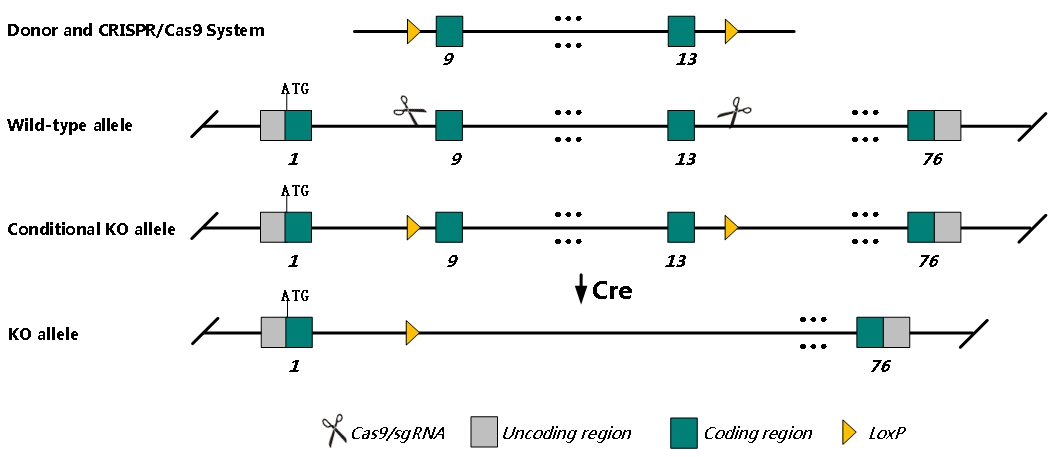 sgRNAGACCATCCCATAGGAGACTT GGG	 GCCTGGCAAAGCTCTTTCAA GGG Breeding method（♂x♀）statusfrozenGenotypingPCR+SequenceSpecial feeding conditionsNonefeedSPFmaternal instinctgeneralStrain description/Research areas/Reference